令和元年度　筑紫毎会総会・懇親会のご案内みなさまにはお健やかにお過ごしのことと存じます。今年も多くの会員のみなさまのご出席をお待ち申し上げます。日時　令和元年5月26日（日）　　　　　　　　　　受付：10時～　　総会・懇親会：11時～15時予定会場　西鉄グランドホテル　2階プレジール会費　7,000円（当日受付）（総会のみ出席の方も同額）　　　（卒業後２年間は会費3,000円です）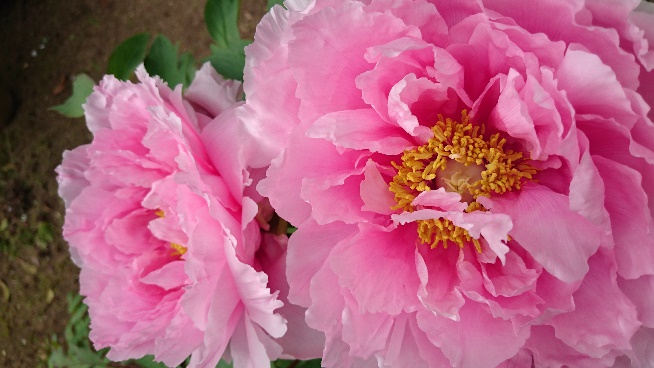 　　　　☆年次会費・寄附金も受け付けます。この機会をご利用ください。議事　（１）平成30年度事業報告および決算報告　　　（２）令和元年度事業計画および予算案審議（３）役員改選報告（４）その他催事　ﾞピースカノンﾞによるゴスペル演奏懇親会<申込方法>　はがき・ＦＡＸ・メール（書面）でお願いします。会報の申込用紙をご利用ください。電話での受付けはしておりません。受付済確認は事務局に直接電話でお問い合わせください。<申込締切>　5月１３日（月）必着。☆準備の都合上、必ず事前申し込みをお願いします。☆キャンセルは、5月22日（水）16時までに。以後は全額ご負担となりますのでご注意ください。☆当番学年　　今年度　大学３５・３６・５５・５６・６５回生来年度　大学３７・３８・５７・５８・66回生懇親会終了後、来年度の打ち合わせをいたします。